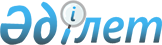 Шахтинск қалалық мәслихатының 2012 жылғы 6 сәуірдегі III сессиясының "Тұрғын үй көмегін көрсету ережелерін бекіту туралы" № 792/3 шешіміне өзгерістер мен толықтырулар енгізу туралыҚарағанды облысы Шахтинск қалалық мәслихатының 2018 жылғы 6 тамыздағы VI шақырылған XXIII сессиясының № 1542/23 шешімі. Қарағанды облысының Әділет департаментінде 2018 жылғы 24 тамызда № 4905 болып тіркелді
      Қазақстан Республикасының 1997 жылғы 16 сәуірдегі "Тұрғын үй қатынастары туралы" Заңына, Қазақстан Республикасының 2001 жылғы 23 қаңтардағы "Қазақстан Республикасындағы жергілікті мемлекеттік басқару және өзін-өзі басқару туралы" Заңына, "Тұрғын үй көмегін көрсету ережесін бекіту туралы" Қазақстан Республикасы Үкіметінің 2009 жылғы 30 желтоқсандағы № 2314 қаулысына  сәйкес қалалық мәслихат ШЕШІМ ЕТТІ:
      1. Шахтинск қалалық мәслихатының 2012 жылғы 6 сәуірдегі III сессиясының "Тұрғын үй көмегін көрсету ережелерін бекіту туралы" № 792/3 шешіміне (нормативтік-құқықтық актілердің мемлекеттік тіркеу Тізіміне № 8-8-112 болып тіркелген, "Шахтинский вестник" газетінің 2012 жылғы 1 маусымдағы № 22 санында жарияланған) келесі өзгерістер мен толықтыру енгізілсін:
      Тұрғын үй көмегін көрсету ережесіндегі 1-тармақ мынадай мазмұндағы 1-1) тармақшамен толықтырылсын:
      "1-1) "Азаматтарға арналған үкімет" мемлекеттік корпорациясы" коммерциялық емес акционерлік қоғамы (бұдан әрі – Мемлекеттік корпорация) – Қазақстан Республикасының заңнамасына сәйкес мемлекеттік қызметтер көрсету, "бір терезе" қағидаты бойынша мемлекеттік қызметтер көрсетуге өтініштер қабылдау және олардың нәтижелерін көрсетілетін қызметті алушыға беру жөніндегі жұмысты ұйымдастыру, сондай-ақ электрондық нысанда мемлекеттік қызметтер көрсетуді қамтамасыз ету үшін Қазақстан Республикасы Үкіметінің шешімімен құрылған заңды тұлға;";
      Тұрғын үй көмегін көрсету ережесіндегі 3-тармақ мынадай мазмұндағы 3-1 және 3-2-тармақтармен толықтырылсын:
      "3-1. Отбасы (азамат) (не нотариат куәландырған сенімхат бойынша оның өкілі) тұрғын үй көмегін тағайындау үшін Мемлекеттік корпорацияға немесе "электрондық үкімет" веб-порталына тоқсанына бір рет жүгінуге құқылы.
      3-2. Құжаттарды қарау және тұрғын үй көмегін көрсету туралы шешім қабылдау немесе көрсетуден бас тарту туралы дәлелді жауап беру мерзімі Мемлекеттік корпорациядан құжаттардың толық топтамасын алған күннен бастап сегіз жұмыс күнін құрайды.";
      Тұрғын үй көмегін көрсету ережесіндегі 16-тармақ мынадай редакцияда жазылсын:
      "16. Отбасы (азамат) (не нотариат куәландырған сенімхат бойынша оның өкілі) тұрғын үй көмегін тағайындау үшін Мемлекеттік корпорацияға және/немесе "электрондық үкімет" веб-порталы арқылы өтініш береді және "Тұрғын үй көмегін көрсету ережесін бекіту туралы" Қазақстан Республикасы Үкіметінің 2009 жылғы 30 желтоқсандағы № 2314 қаулысымен бекітілген Тұрғын үй көмегін көрсету ережелерінің 4 тармағында көрсетілген құжаттарды қоса береді".
      "Тұрғын үй көмегін көрсету ережесін бекіту туралы" Қазақстан Республикасы Үкіметінің 2009 жылғы 30 желтоқсандағы № 2314 қаулысымен бекітілген Тұрғын үй көмегін көрсету ережелерінің 4 тармағында көзделмеген құжаттарды талап етуге жол берілмейді.
      Отбасы (азамат) (не нотариат куәландырған сенімхат бойынша оның өкілі) қайта өтініш берген кезде "Тұрғын үй көмегін көрсету ережесін бекіту туралы" Қазақстан Республикасы Үкіметінің 2009 жылғы 30 желтоқсандағы № 2314 қаулысымен бекітілген Тұрғын үй көмегін көрсету ережелерінің 4-5-тармағында көзделген жағдайды қоспағанда, отбасының табыстарын растайтын құжаттарды және коммуналдық шығыстарға арналған шоттарын ғана ұсынады.
      2. Осы шешім алғаш ресми жарияланған күнінен кейін күнтізбелік он күн өткен соң қолданысқа енгізіледі.
					© 2012. Қазақстан Республикасы Әділет министрлігінің «Қазақстан Республикасының Заңнама және құқықтық ақпарат институты» ШЖҚ РМК
				
      Сессия төрағасы

А. Омарбеков

      Мәслихат хатшысы

Ж. Мамерханова
